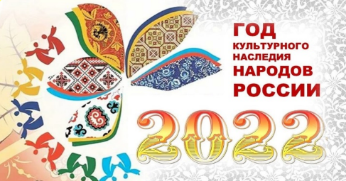 Степновский отдел МБУК ВР «МЦБ»им. М. В. НаумоваБеседа«410 лет со времени освобождения Москвы от польско – литовских интервентов»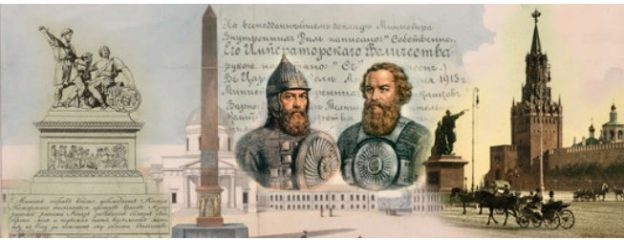 Подготовила: библиотекарь 2 категории Степновского отдела Дубова С.А.х. Степной02 ноября 2022Сценарий«410 лет со времени освобождения Москвы от польско – литовских интервентов»Дата проведения:                                                                     02 ноября 2022 годаВремя проведения:                                                                    12.00.Место проведения:                                                                    БиблиотекаЦель: познакомить учащихся с историей праздника, памятником Минину и Пожарскому; углубление знаний учащихся в истории России, воспитание патриотизма.ХОД МЕРОПРИЯТИЯУченик читает стихотворение.Умом Россию не понять,Аршином общим не измерить:У ней особенная стать –В Россию можно только верить.Широко ты, Русь, по лицу землиВ красе царственной развернулась!У тебя ли нет богатырских сил,Старины святой, громких подвигов?Уж и есть за что, Русь могучая,Полюбить тебя, называть матерью,Стать за честь твою против недуга,За тебя в нужде сложить голову!Ведущий:  В 2022 году вся Россия торжественно отмечала знаменательную дату своей истории – 410 лет Народному ополчению под   руководством нижегородского старосты Кузьмы Минина и воеводы князя Дмитрия Пожарского.Ведущий 1: Во времена правления Ивана Грозного Русь стала ещё более сильным государством, значительно увеличились её территории. После смерти Ивана Грозного и его двух сыновей в России наступили «смутные времена».Ведущий 2: Что такое «смутные времена»?Ведущий 1: Смутные времена наступили, потому что:         Прекратился царский род         За короткий срок сменилось много правителей         Страна разорена долгими войнами         Три года были неурожаи         Народ начал восставатьВедущий 2: Какая угроза возникает над страной, в которой нет сильного единого правителя?Ведущий 1: Смутой воспользовались польский и шведский короли.Их войска вторглись в Россию.Вскоре поляки заняли Москву. Страна оказалась в опасностиВедущий 2: Как вы понимаете эти пословицы?•         За общее дело стой смело.•         Один в поле - не воин.•         Один – за всех, а все – за одного.Ведущий 1: Спас страну Нижний Новгород.•         Был организован сбор средств для создания большого войска-ополчения.•         С призывом к нижегородцам обратился выбранный староста Кузьма Минин.Ведущий 2: Минин был гражданином Нижнего Новгорода. Он убеждал народ «стать за веру, за Отечество».В Нижнем Новгороде начались постоянные сходки: рассуждали о том, как подняться, откуда взять людей и средства. С такими вопросами обращались, прежде всего, к Минину.Нижегородцы увлеклись предложениями Минина и решили образовать ополчение, созывать служилых людей и собирать на них деньги. По совету Минина давали «третью деньгу», т.е. третью часть имущества; по его же совету выбрали вождем князя Дмитрия ПожарскогоВедущий 1: Пожарский происходил из князей и принадлежал к, так называемым, «захудалым» княжеским родам, т.е. не игравшим важной роли в государственных делах.Ведущий 2: В предыдущих сражениях Пожарский был ранен и лечил ранения в своей вотчине недалеко от Нижнего Новгорода, куда и прибыли люди приглашать его сделаться начальником ополчения, которое затевалось в Нижнем Новгороде. Он согласился.Дети читают   по ролям.Голоса.– Эко рыдание во всем соборе!– Да и было отчего!– Гибнет, говорят, наше государство! Гибнет вера православная!– Мы за веру православную должны до смерти стоять!– А кто же прочь?– Подожди малость, Кузьма Захарьич говорить хочет!Минин.- Друзья и братья! Русь святая гибнет! Поможем, братья, родине святой! Что ж, разве в нас сердца окаменели? Не все ль мы дети матери одной?Голоса. Мы все, Кузьма Захарьич, все хотим помочь Москве и вере православной!Минин.- И еще, братья, похотим помочь, не пожалеем наших достояний! Не пощадим казны и животов! Мы продадим дворы свои и дома! А будет мало – жен и детей заложим!Голоса. Заложим жен! Детей своих заложим!Минин.- Что мешкать даром? Время нас не ждет! Нет дела ратного без воеводы: изыщем, братья, честного мужа, которому то дело за обычай, – вести к Москве и земским делом править. Кто воеводой будет?Голоса.- Князь Дмитрий Михайлович Пожарский! Князь Пожарский! Другого нам не надо!Минин.- Воля Божья! Пожарского мы избрали всем миром, ему и править нами! Глас народа – глас Божий! Теперь, друзья, несите, кто что может на дело земское, на помощь ратным. Я – Господи, благослови начало! – свои скопленные и трудовые – все до единого рубля кладу! Голоса.– Мы все за тобой готовы отдать копейку трудовую!– Что деньги? Деньги – дело наживное!– Все отдадим! Теперь не до нарядов!– Вот наши деньги из квасного ряда!– Из рукавичного!– От ярославцев!– Костромичи собрали – принимайте!– Стрельцы Колзакова, Баима сотни!– Вот праздник – так уж праздник!Минин.- И я смотрю, душа во мне растет. Не явно ли благословенье Божье! Теперь у нас и войско, и казна, и полководец. Недалеко то время, когда, вооружаясь и окрылатев, как непоборные орлы, помчимся и грянем на врагов.Ведущий 1: Вся Русская земля встала против захватчиков и предателей. Начались бои за Москву.Ведущий 2: Князь Пожарский оказался талантливым полководцем. А Козьма Минин, не жалея жизни, сражался под стенами столицы, как простой ратник.Ведущий 1: И вот наступил славный день: вражеское войско сдалось на милость победителей!Ведущий 2: Когда настали мирные времена, новый царь щедро наградил Минина и Пожарского. Но лучшей наградой стала память народная. Недаром памятник им стоит на Красной площади – на самом сердце России.Докладчик 1.    Памятник Минину и Пожарскому поручили Ивану Мартосу. В 1815 году Мартос завершил большую модель и выставил работу для публичного обозрения.    Скульптор изобразил момент, когда Кузьма Минин, указывая рукой на Москву, вручает князю Пожарскому старинный меч и призывает его встать во главе русского войска. Опираясь на щит, раненый воевода приподнимается со своего ложа, что символизирует пробуждение народного самосознания в трудный для Отечества час. Установить памятник решили в Москве, на Красной площади.     И вот в 1818 году состоялось торжественное открытие памятника, установленного в середине Красной площади.  Главное, в этом событии, что впервые не государство само себя защищало, не власть, а сам народ. Люди, которые возглавили это ополчение, не собирались становиться царями, ни занимать какие-то государственные посты. Люди просто восстановили государственную власть, избрали царя и передали ему власть. В этом, наверное, уникальная особенность данного события.  Дмитрий Михайлович Пожарский, скончавшийся в 1642 году, был погребен в Суздале, у алтаря Спасо-Преображенского собора Спасо-Евфимиева монастыря, с которым род Пожарских был тесно связан. Пожарские и их родственники князья Хованские делали в монастырь богатые вклады; на территории обители они устроили фамильный подземный склеп. В последней трети XVIII века невежественные монахи разрушили своды усыпальницы и засыпали склеп землей. Место захоронения князя Пожарского было утеряно и позабыто.
     Его отыскал в 1852 году молодой тогда ученый А.С. Уваров, будущий знаменитый археолог. Он раскопал усыпальницу и подробно описал найденные 48 гробниц. Впоследствии специальная государственная комиссия особым актом подтвердила, что прах князя Пожарского находится в этом склепе, указав точные координаты захоронения.    В Нижегородском кремле стоит ныне только один храм. Это шатровый Михайло - Архангельский собор, в котором находится захоронение Козьмы Минина. Его показывают туристам.
     Прах Козьмы Минина перенесли в новую усыпальницу. Над его гробницей поставлены были три памятные чугунные доски с текстом о подвиге Минина в 1612 году.Докладчик 2. Руководство второго ополчения настояло на созыве Земского собора – законного органа власти русского государства для избрания царя. В январе 1613г. на соборе избрали царем молодого Михаила Фёдоровича Романова – сына тушинского патриарха Филарета, в миру – боярина Федора Никитича Романова, родственника по женской линии царей Ивана Грозного и Федора Ивановича (сестра его деда, царица Анастасия была первой женой Ивана Грозного и матерью царя Федора Ивановича).Избрание царя означало возрождение страны, сохранение её суверенитета, самостоятельности и самобытности.Избранный царь находился в костромском Ипатьевском монастыре до приезда в Москву. По градам и весям бродили шайки разбойников и интервентов.      Один из таких отрядов действовал в Костромском и соседних уездах. Поляки появились в одной из деревень Романовых, схватили старосту Ивана Сусанина и потребовали, чтобы он показал им дорогу туда, где находился его молодой барин.Сусанин завел их в дебри и, погибнув сам под саблями врагов, погубил отряд. Подвиг костромского крестьянина сыграл роль не только в спасении Михаила Федоровича Романова, но и в предотвращении новой смуты в стране в случае гибели молодого Романова (ему было неполные 17 лет).Через 10-20 минут неспешной прогулки по болоту открывается безлесная центральная часть болота. Здесь находится сосна с необычно ярким цветом коры, якобы впитавшая кровь Сусанина. Рядом находится столбик с металлическим ящиком-алтарем. Это и есть место гибели народного героя.Доказательством к этому считается царская грамота, которая была вручена Богдану Сабинину, который является зятем Сусанина, и указанием в ней, что ему за подвиг покойного тестя дарована половина деревни.Ведущий 1: В честь иконы Казанской Божьей матери и в память обо всех погибших в период смутного времени Дмитрий Пожарский на свои средства выстроил Казанский собор на Красной площади.Ведущий 2: С 2005 года   4 ноября   в   России - государственный   выходной. В День единства будем рядом, Будем вместе навсегда, Все народности России В дальних селах, городах! Вместе жить, работать, строить, Сеять хлеб, растить детей, Созидать, любить и спорить, Охранять покой людей, Предков чтить, дела их помнить, Войн, конфликтов избегать, Чтобы счастьем жизнь наполнить, Чтоб под мирным небом спать!Список используемой литературы:1.      http://nsportal.ru/sites/default/files/2012/9/chast_1.pptx 2.      http://nsportal.ru/sites/default/files/2012/9/400_let_opolcheniyu_minina_i_pozharskogo.pptx3.      http://i081.radikal.ru/1011/2b/270992ede8c6.jpg4.      http://s016.radikal.ru/i335/1011/06/33eed45623c3.jpg5.      http://edu.of.ru/attach/17/35359.ppt6.      https://encrypted-tbn1.gstatic.com/images?q=tbn:ANd9GcT2cQ2CBGsw284ddmFIQuPkMSVt80rldiJqLQhJWc6u7ez7ZK2HJw7.      https://encrypted-tbn3.gstatic.com/images?q=tbn:ANd9GcQBJrBcnZsYg3AT2D-eykbeRXg-_OehWck_mPNZAmAtoMz5rcve_TMACZY8.      http://www.radikal.ru/9.      https://encrypted-tbn0.gstatic.com/images?q=tbn:ANd9GcS0nW--P-MIO7yl_K0w85N4LuC27P5IT_qllLG6iG5-j7JT7AsE10.  http://nsportal.ru/sites/default/files/2012/8/klassnyy_chas_minin_i_pozharskiy.doc11.  http://www.openclass.ru/node/27441612.  http://www.bestpeopleofrussia.ru/persona/1456/